  MATEMÁTICA – MEDIDAS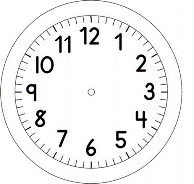 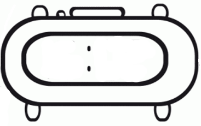 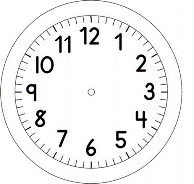 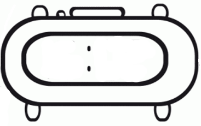 VAMOS DESCOBRIR QUAL A ALTURA DE SEU PAI?    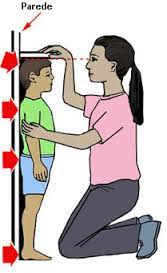 PRIMEIRO, PEÇA PARA SEU PAI FICAR DE COSTAS PARA UMA PAREDE.FAÇA UMA MARCAÇÃO NA PAREDE, COM ADESIVO OU COM UM GIZ, NO LUGAR ONDE REPRESENTA SUA ALTURA (FINAL DA CABEÇA).DEPOIS, PEÇA PARA SEU PAI, FAZER O MESMO COM VOCÊ, MARCANDO NA PAREDE A SUA ALTURA AO LADO DA DELE.MEDINDO COM AS MÃOS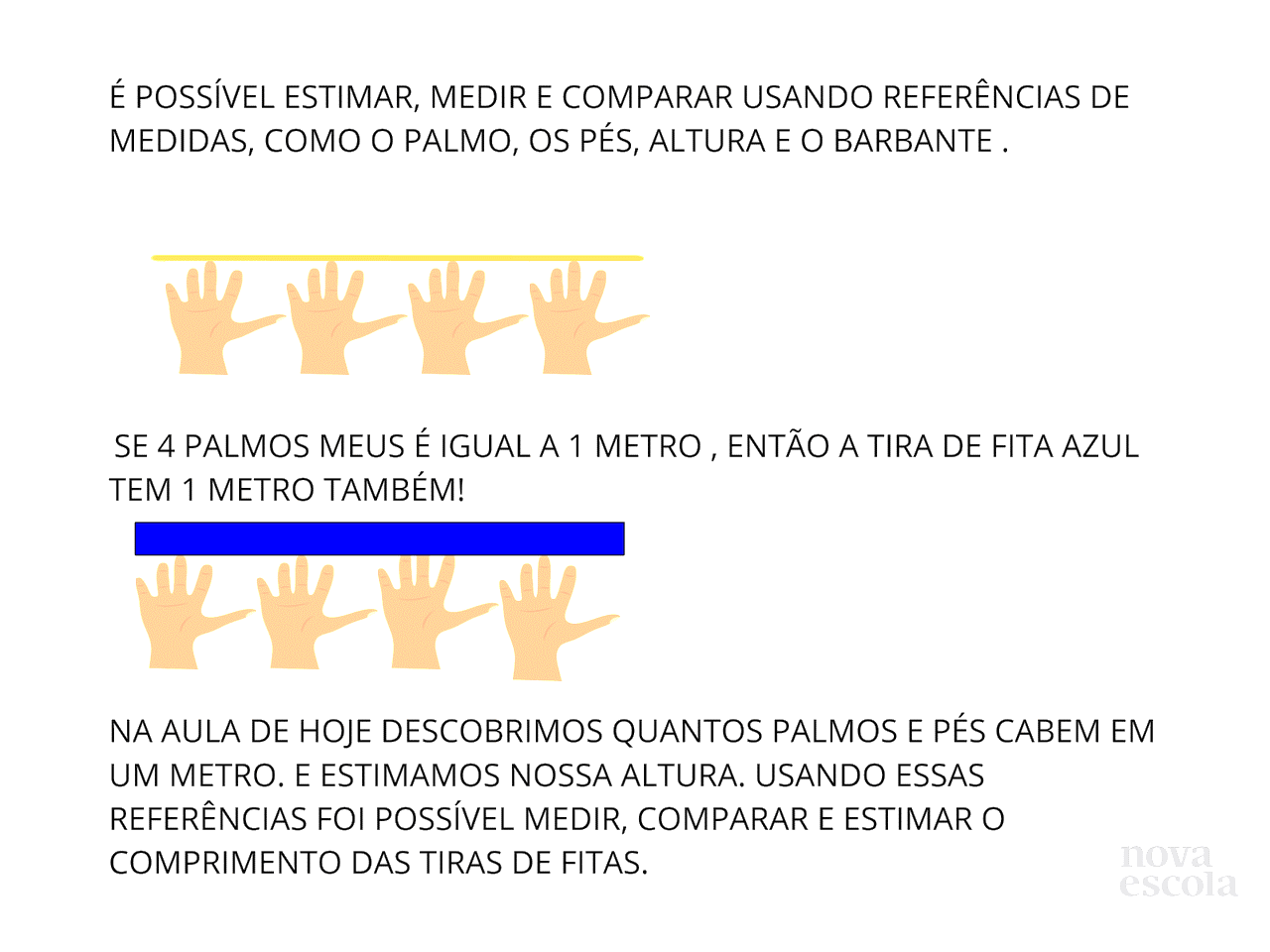 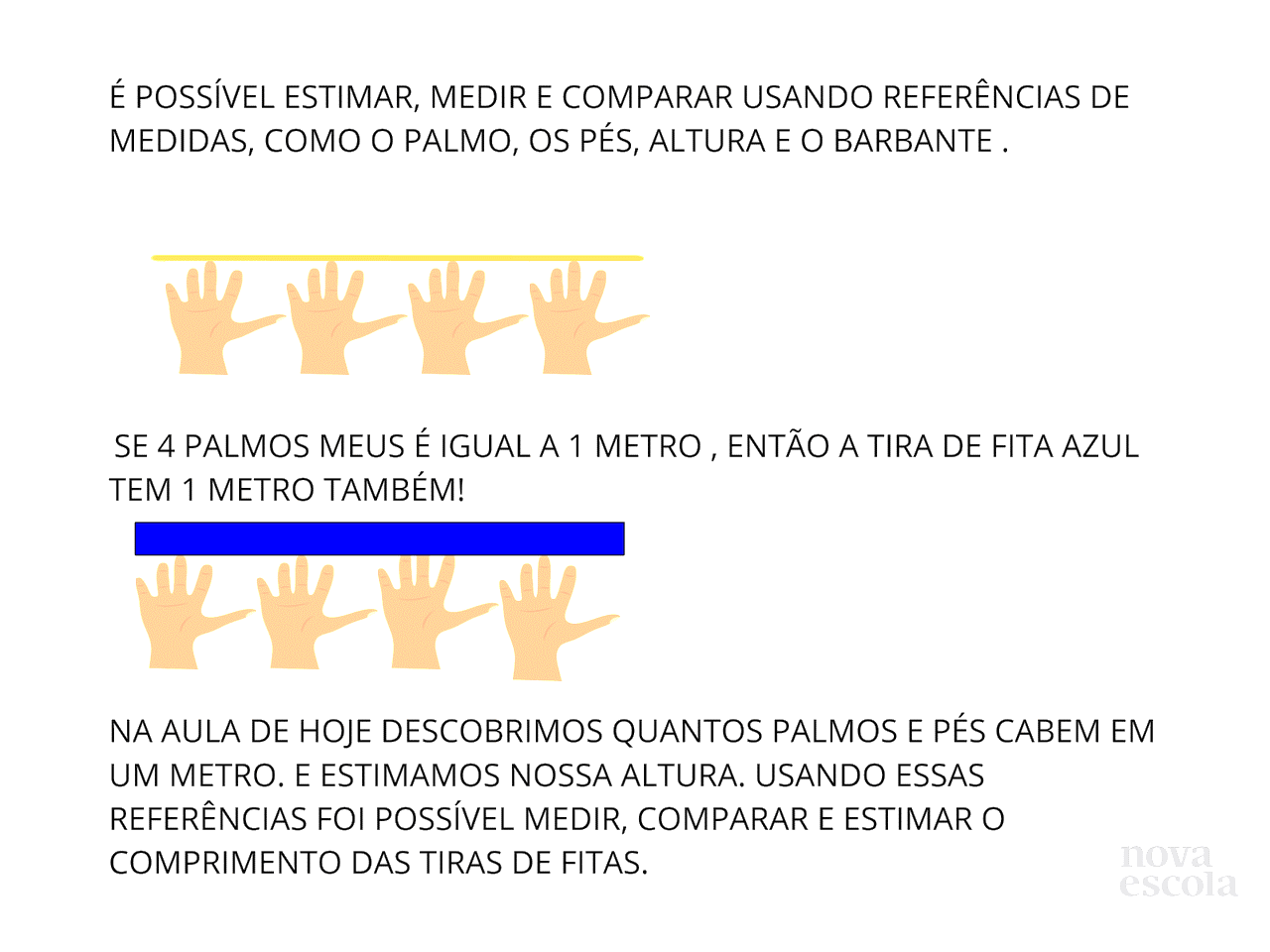 USANDO SUAS MÃOS PARA MEDIRVERIFIQUE QUANTAS MÃOS O CORPO DE SEU PAI MEDE E ANOTE._________MÃOS.AGORA, VERIFIQUE QUANTAS MÃOS O SEU CORPO MEDE E ANOTE._________MÃOS.USANDO AS MÃOS DO SEU PAI PARA MEDIRVERIFIQUE QUANTAS MÃOS O CORPO DE SEU PAI MEDE E ANOTE.________MÃOS.AGORA, VERIFIQUE QUANTAS MÃOS O SEU CORPO MEDE E ANOTE.________MÃOS.RESPONDA:O RESULTADO QUE VOCÊ ENCONTROU MEDINDO COM SUAS MÃOS, FOI O MESMO RESULTADO ENCONTRADO PELO SEU PAI, MEDINDO COM AS MÃOS DELE? EXPLIQUE SUA IDEIA.___________________________________________________________________________________________________________________________________________________________________________________________________